Report on Alumni MeetThe Department of Management Studies organized an alumni meeting “SAMYUKKT 2019” for all batches (2009 – 2018) on May 12, 2019 at Hotel Grand Imperia, Raipur. Inauguration CeremonyThe inaugural ceremony started at 12.30 P.M. after an exhaustive interaction of the Alumni with students and faculties from 11.30 A.M. to 12.30 P.M. The inauguration ceremony was carried as per the institute’s tradition of seeking Goddess Saraswati’s blessings. Lamp lighting was done by the dignitaries and were invited to occupy seats on the dias. Dr. Alok Kumar Jain, Principal presided over the inaugural ceremony.All the dignitaries on the dias were felicitated with floral welcome. Prof. Shipra Chawla, Alumni Relations Officer in her welcome address extended warm welcome to the Alumni and Dignitaries on the dias and extended her sincere thanks to all Alumni who had come for the meet against the call given from the Alumni office. She expressed her deep gratitude for all for being a part of Alumni meet in person and carrying the spirit of being SSIPMTians.Dr. Apoorwa Mishra in his address as HoD updated the Alumni about the college performance and proactive measures taken in the recent past in interest of the students. He elaborated the Alumni with various activities, about technical, sports, social, and extent of the students support, progressive activities extended to them in the recent past. Furthermore, he opined about the need for interaction and involvement of the Alumni in departmental strategic plans and overall development of the institute. Considering the need of the hour and requirements of the students he enlightened and encouraged the Alumni to extend their support and assistance to existing students and institute. Dr. Mishra congratulated all the Alumni for the interest shown while interacting with students during random visits and also on phone calls.The formal inauguration concluded with a vote of thanks by Dr. Dalvinder Singh Wadhwa, Assistant Professor who expressed his heartfelt thanks to all the Alumni and dignitaries. He also extended his thanks to all the alumni who contributed to this meet directly or indirectly.LunchA delicious lunch was served to Alumni, staff members and students volunteers after the inaugural ceremony. Post Lunch SessionIn the afternoon session, panel discussion with faculty and Alumni was organized. Alumni meet objectives were discussed in depth involving discussions on various issues regarding involvement of alumni in college activities. Alumni assured their support and contribution of their choice and interest for betterment of institute as well as existing and future students.Cultural ProgramsWith the intention of making it memorable, cultural events were also organized. Alumni also discussed about their good old days. As many as 12 performances including songs, skit, mimicry, solo and group dances were performed. The evening was packed with fun, emotions, laughter and entertainment.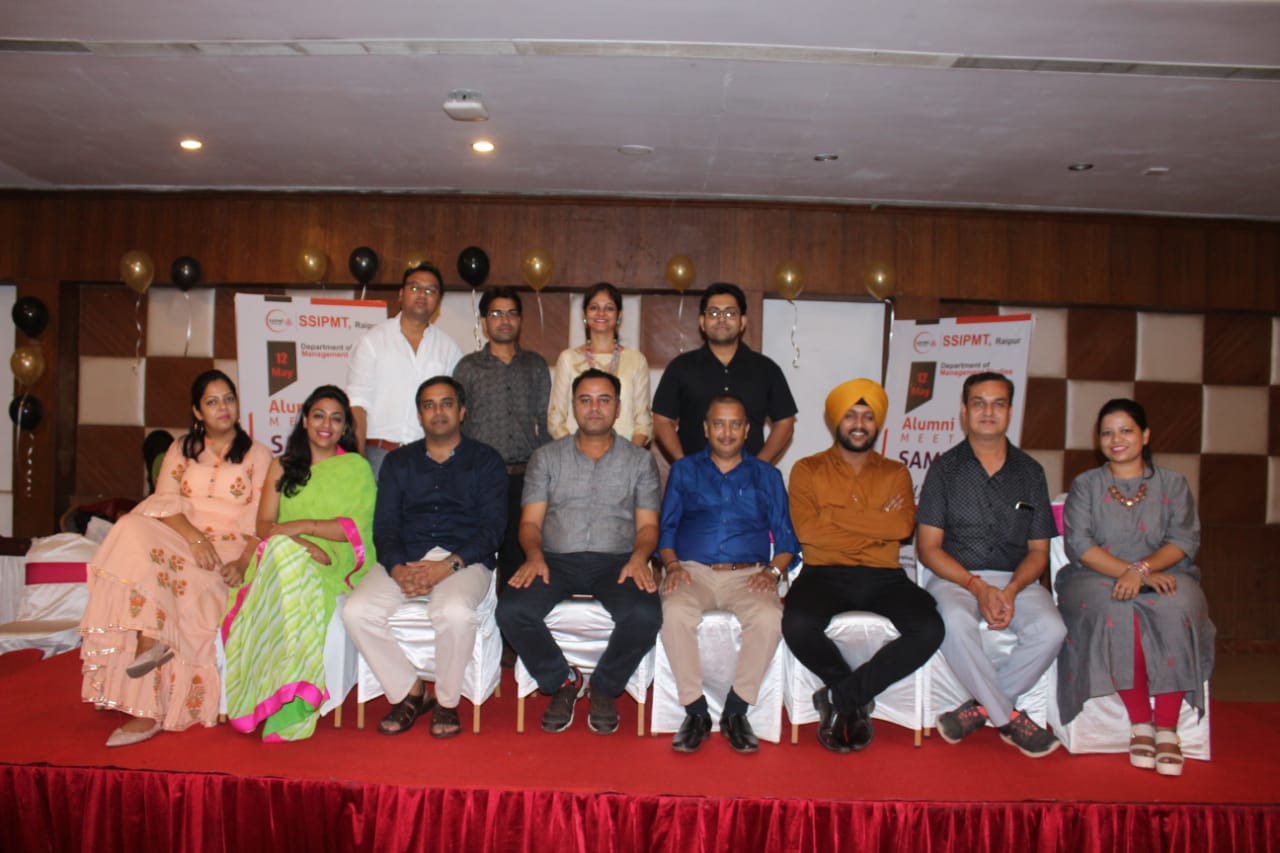 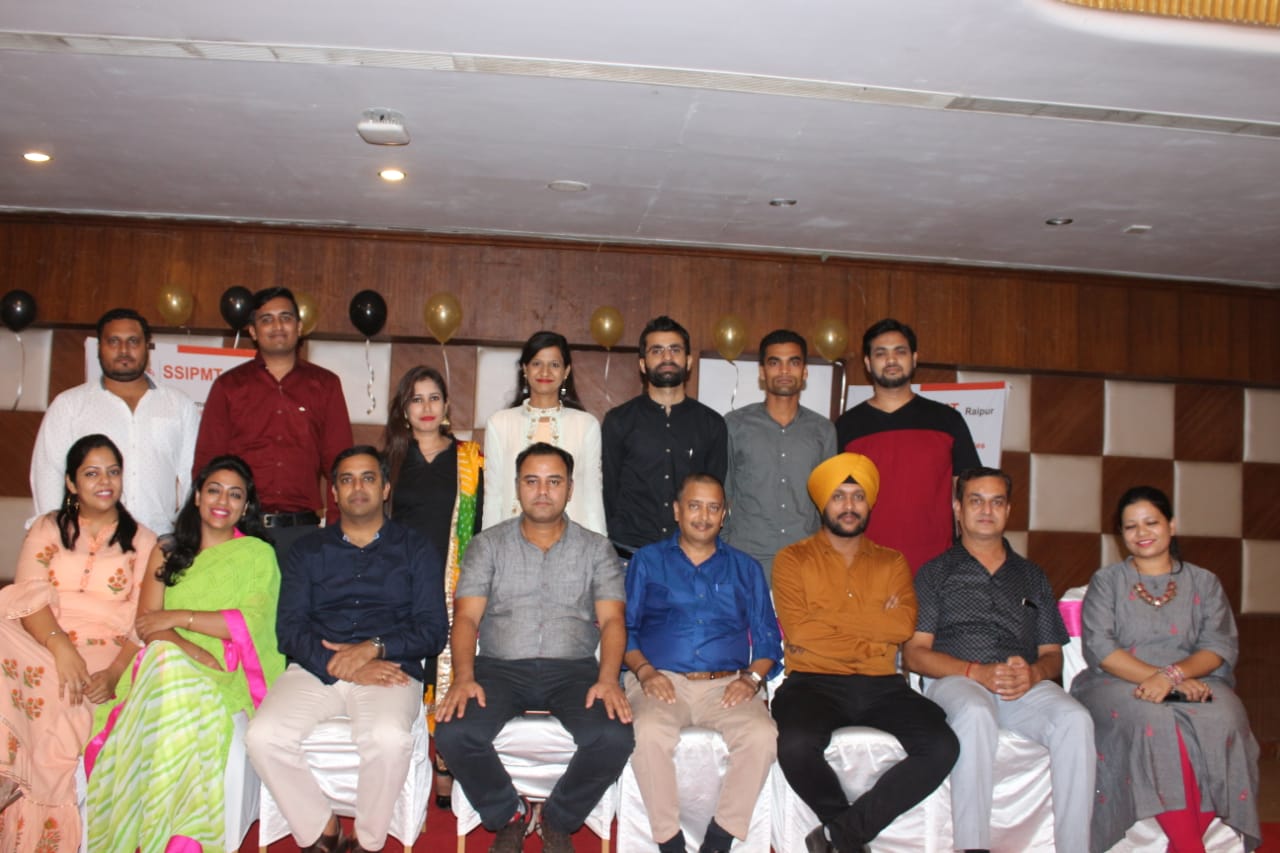 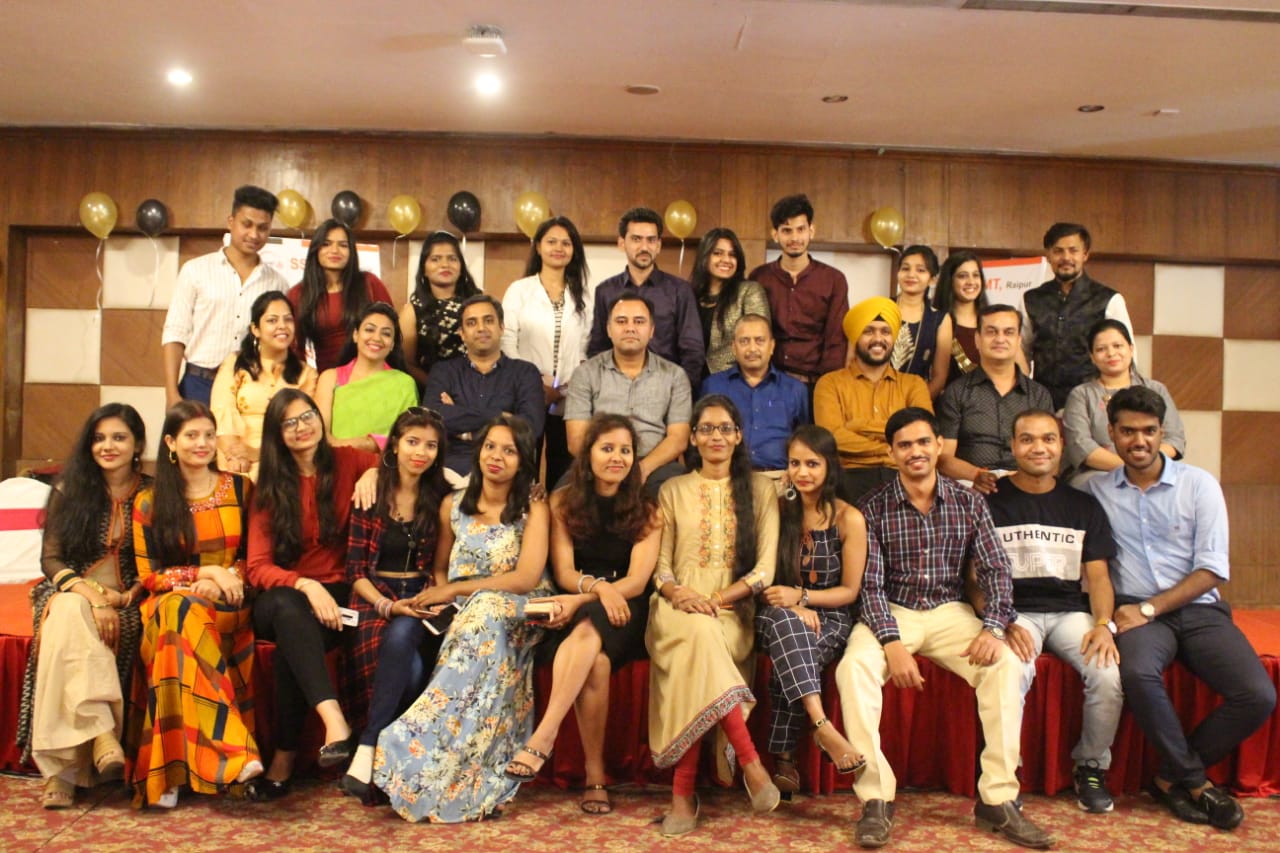 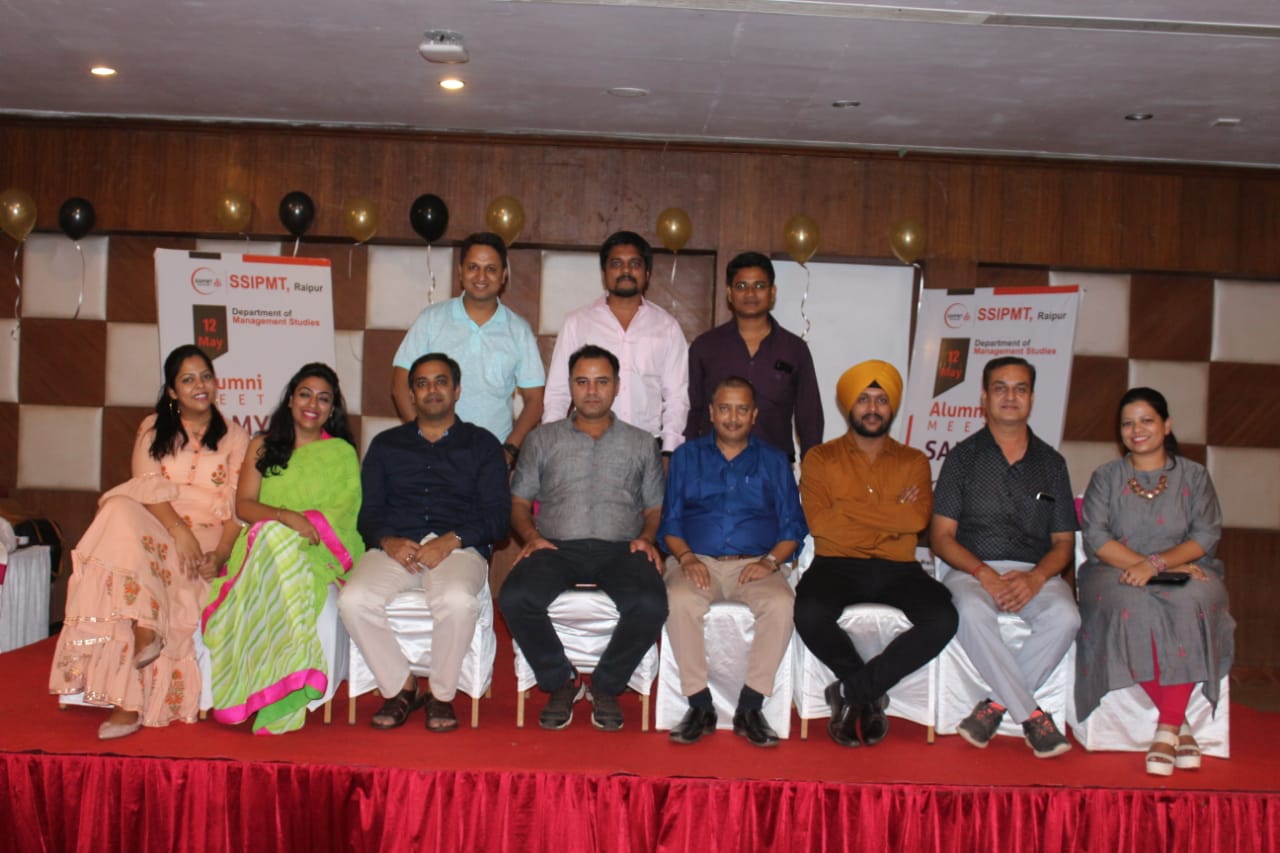 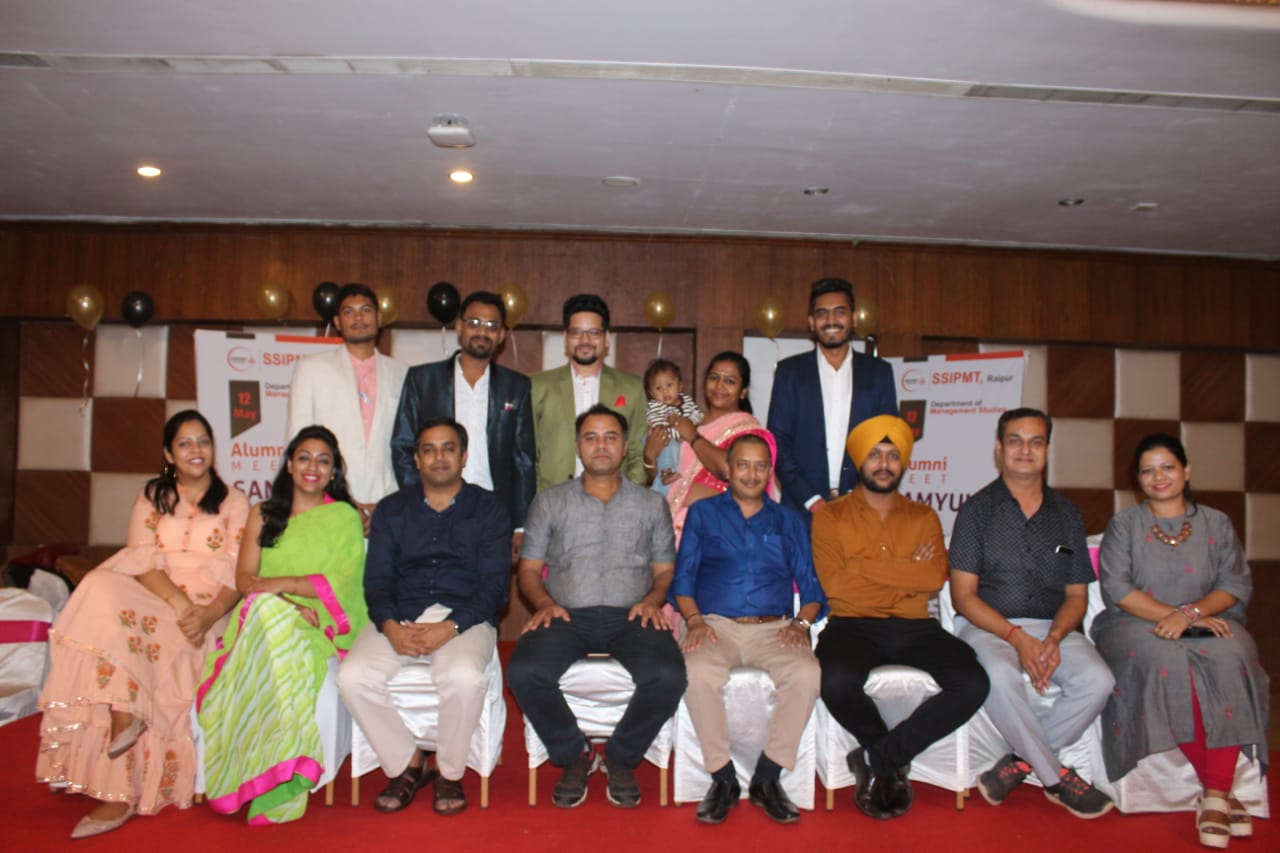 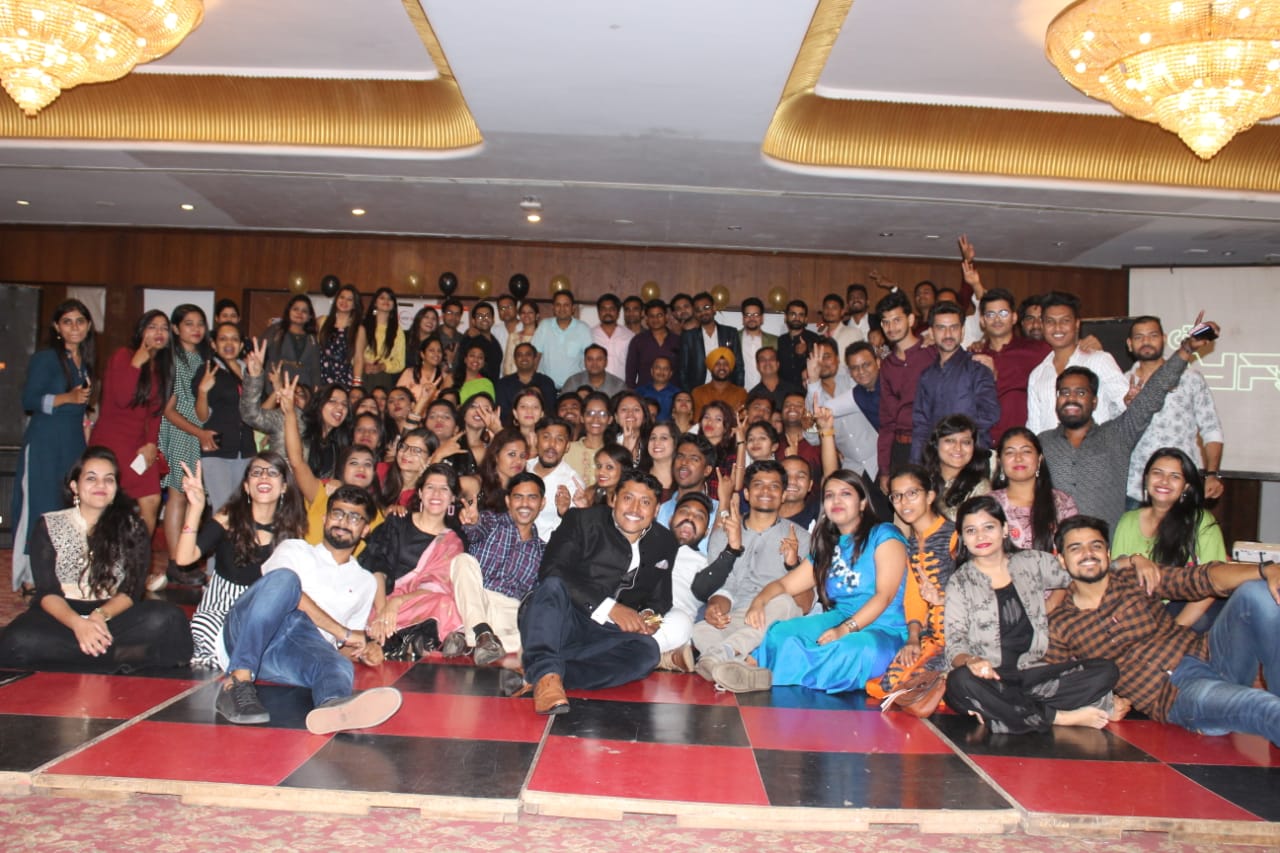 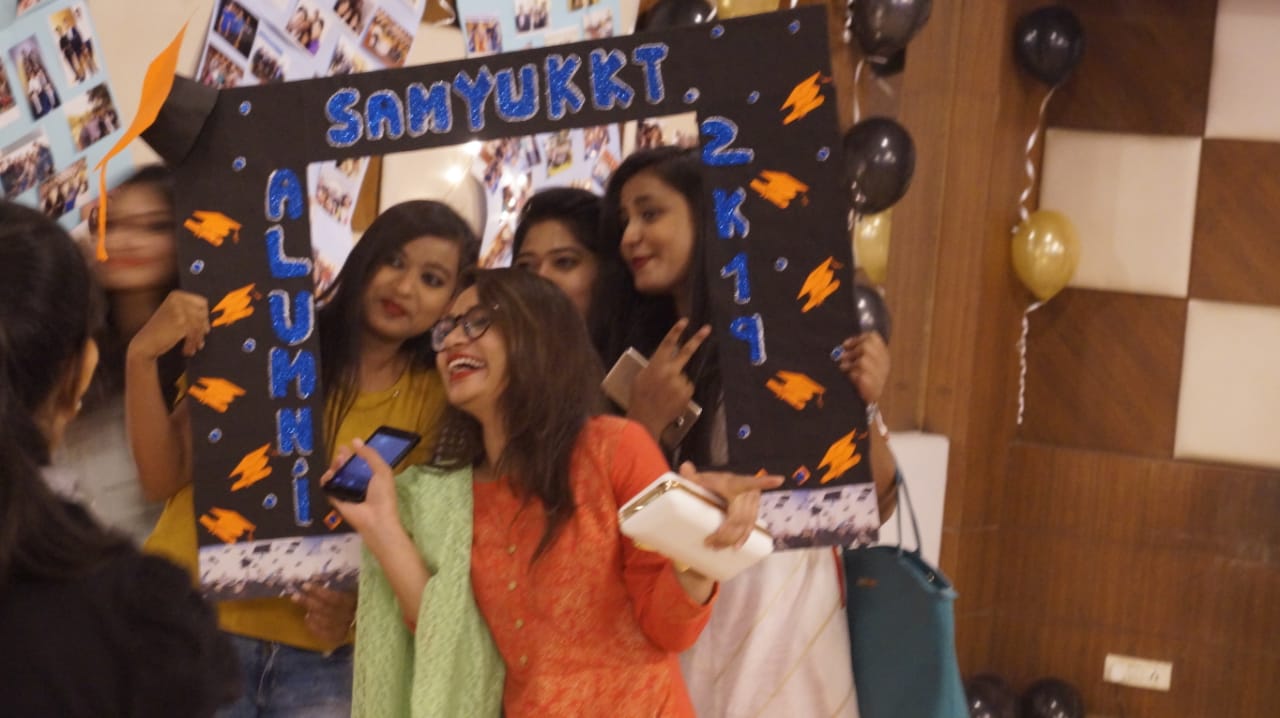 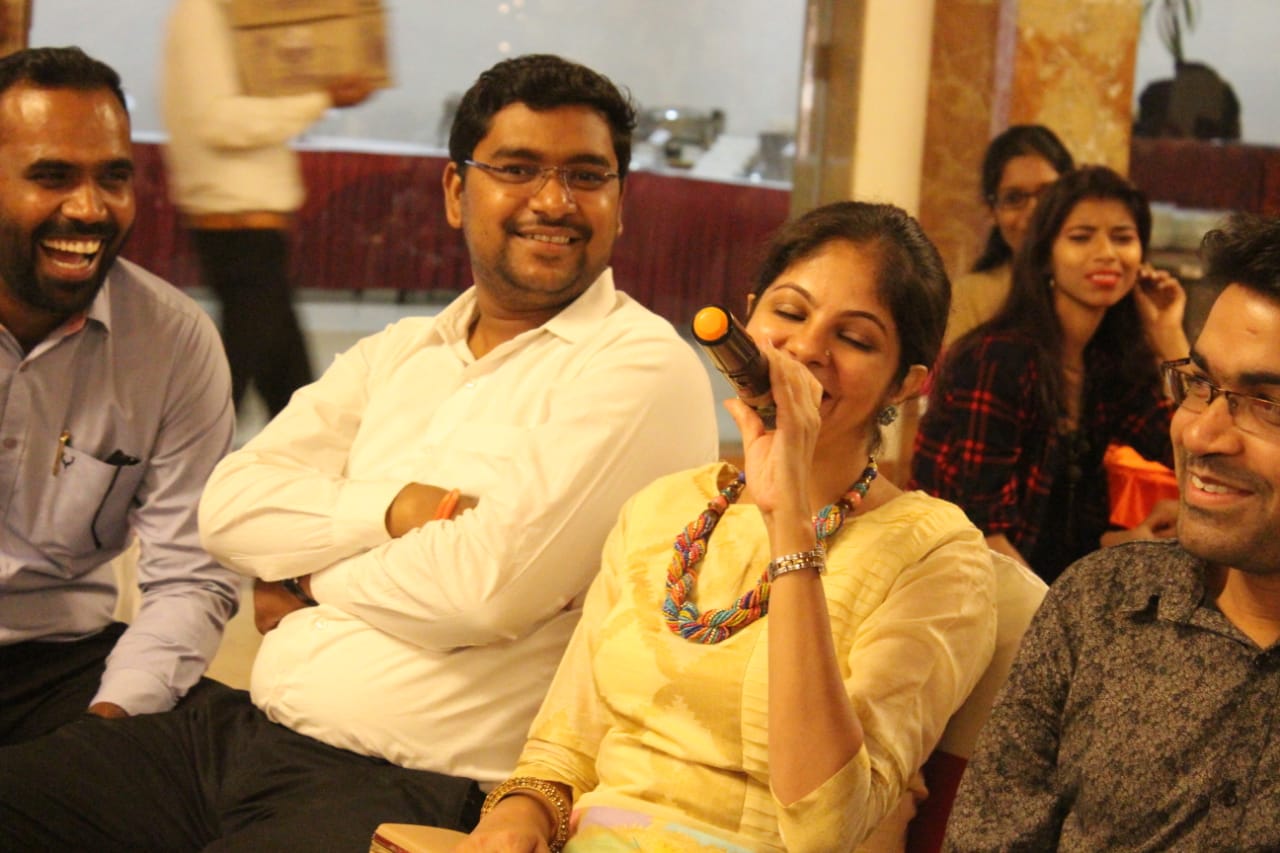 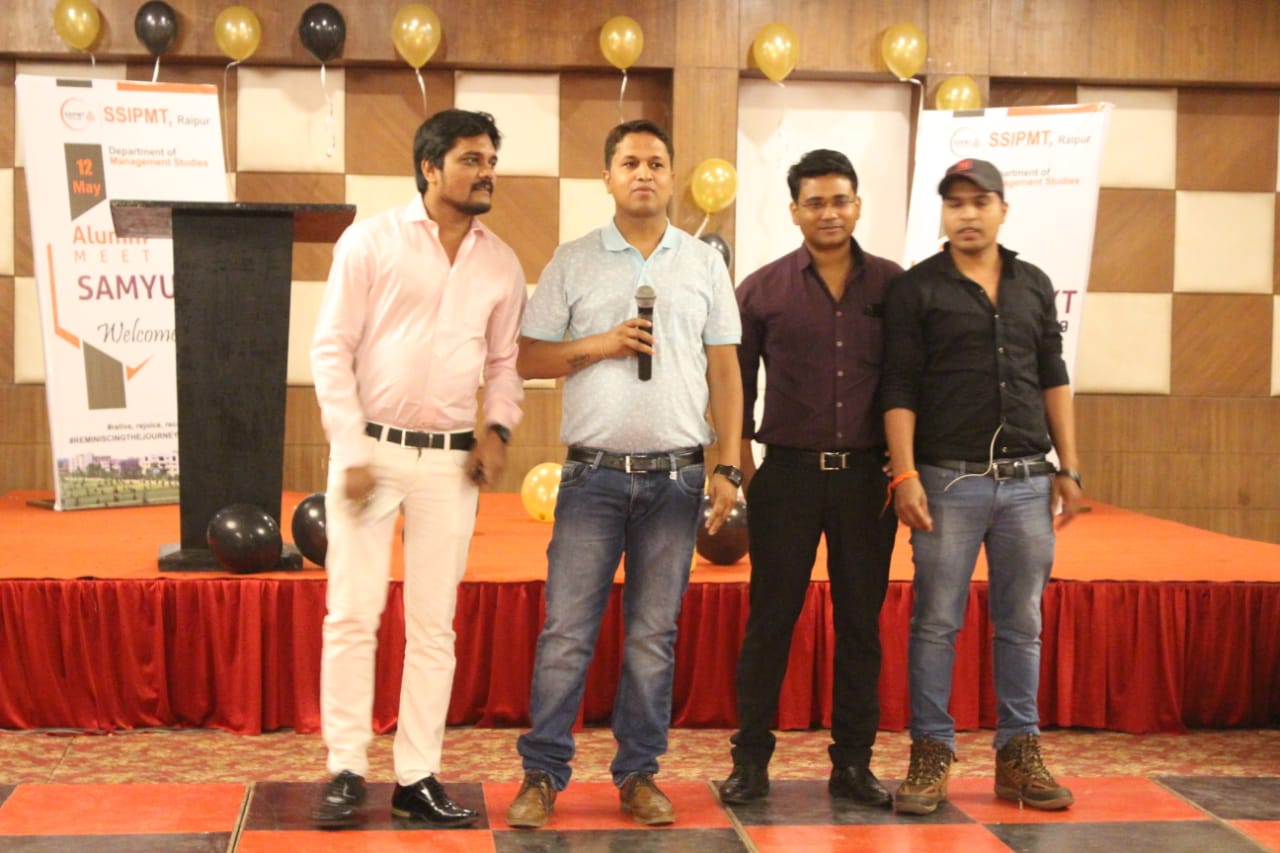 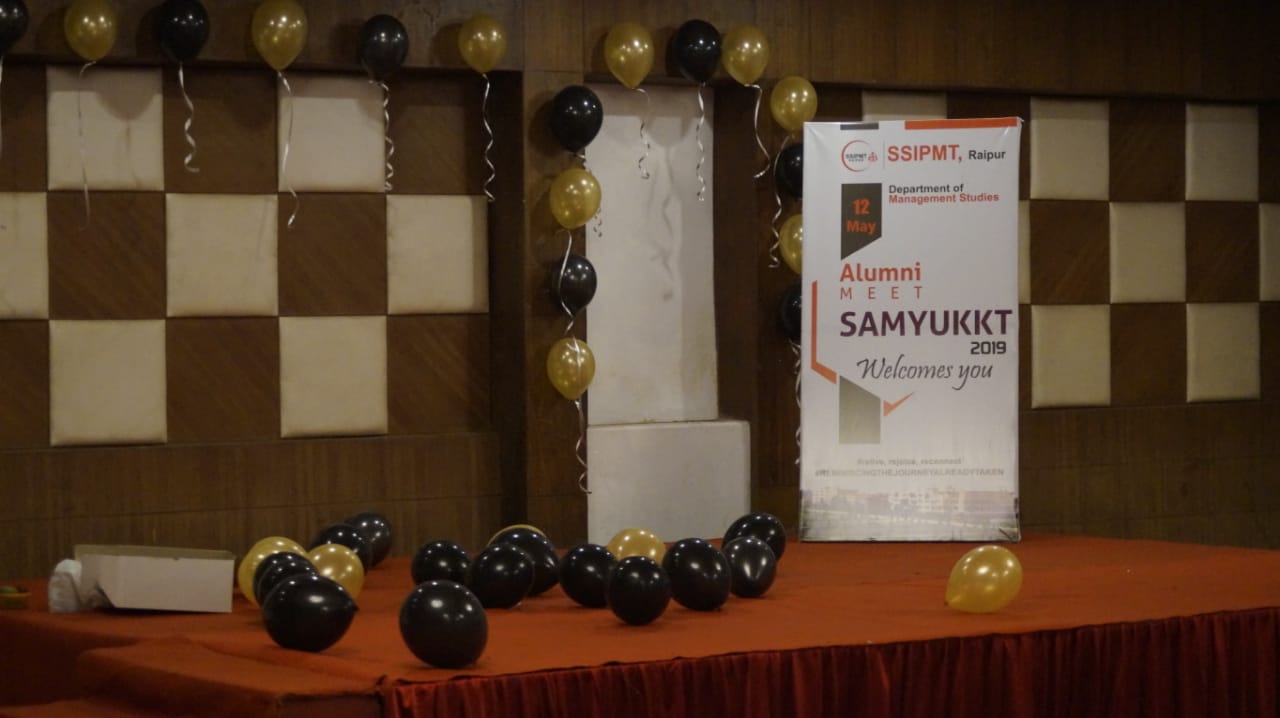 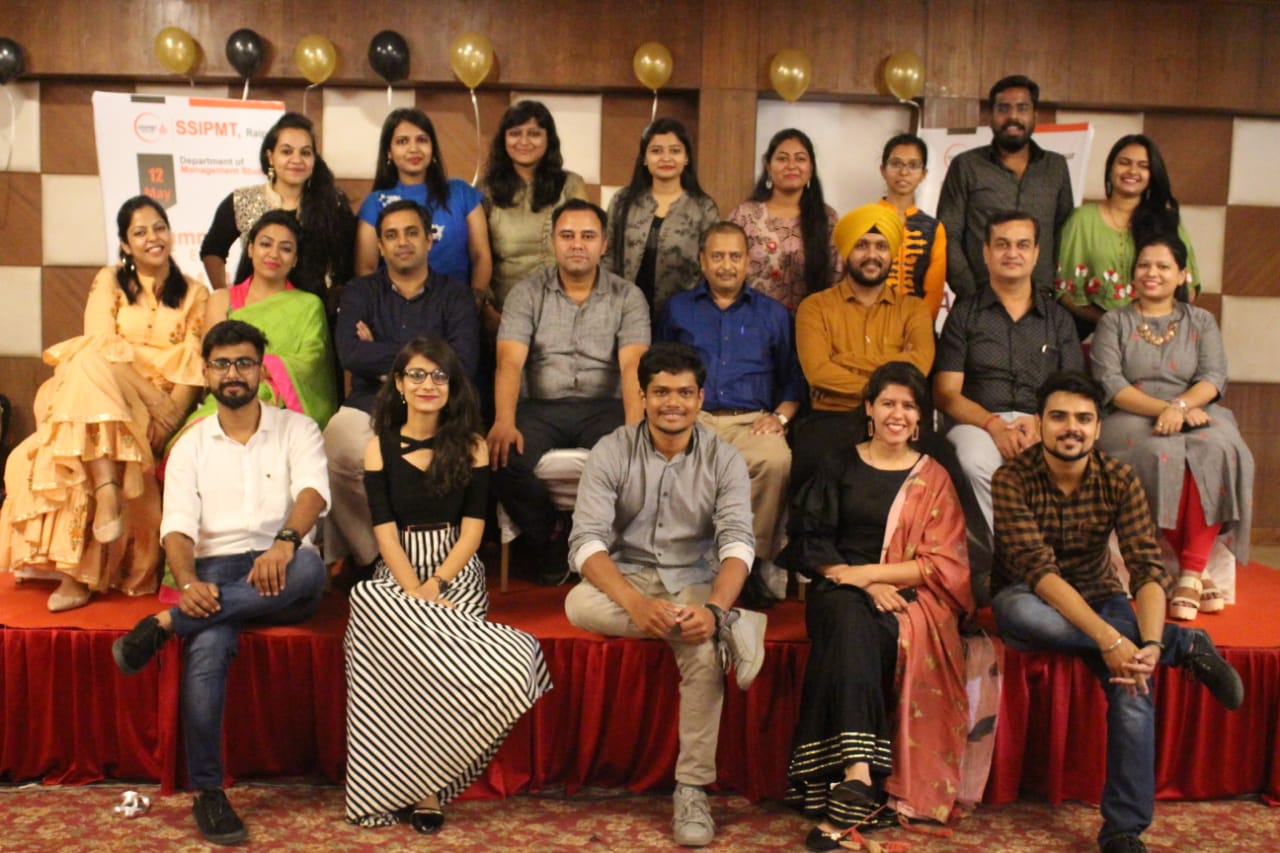 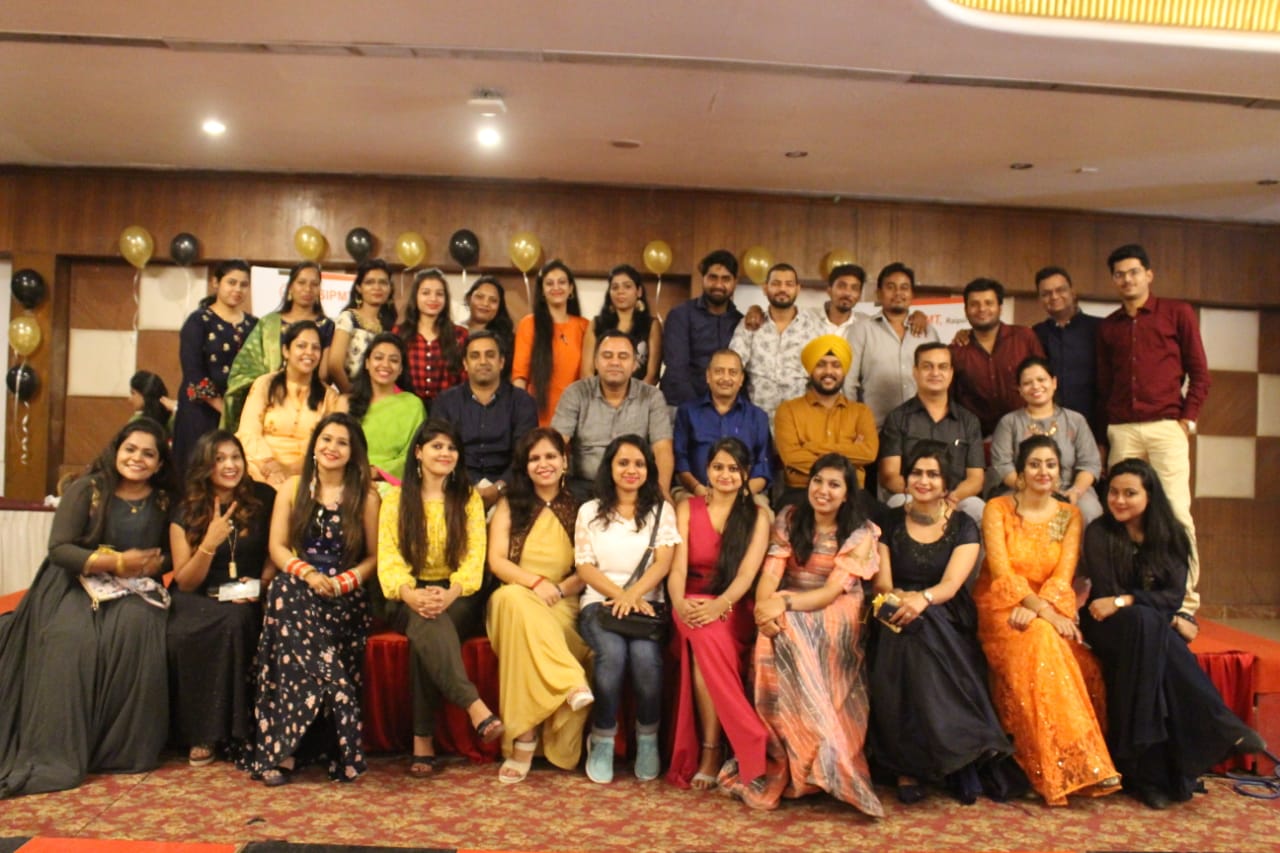 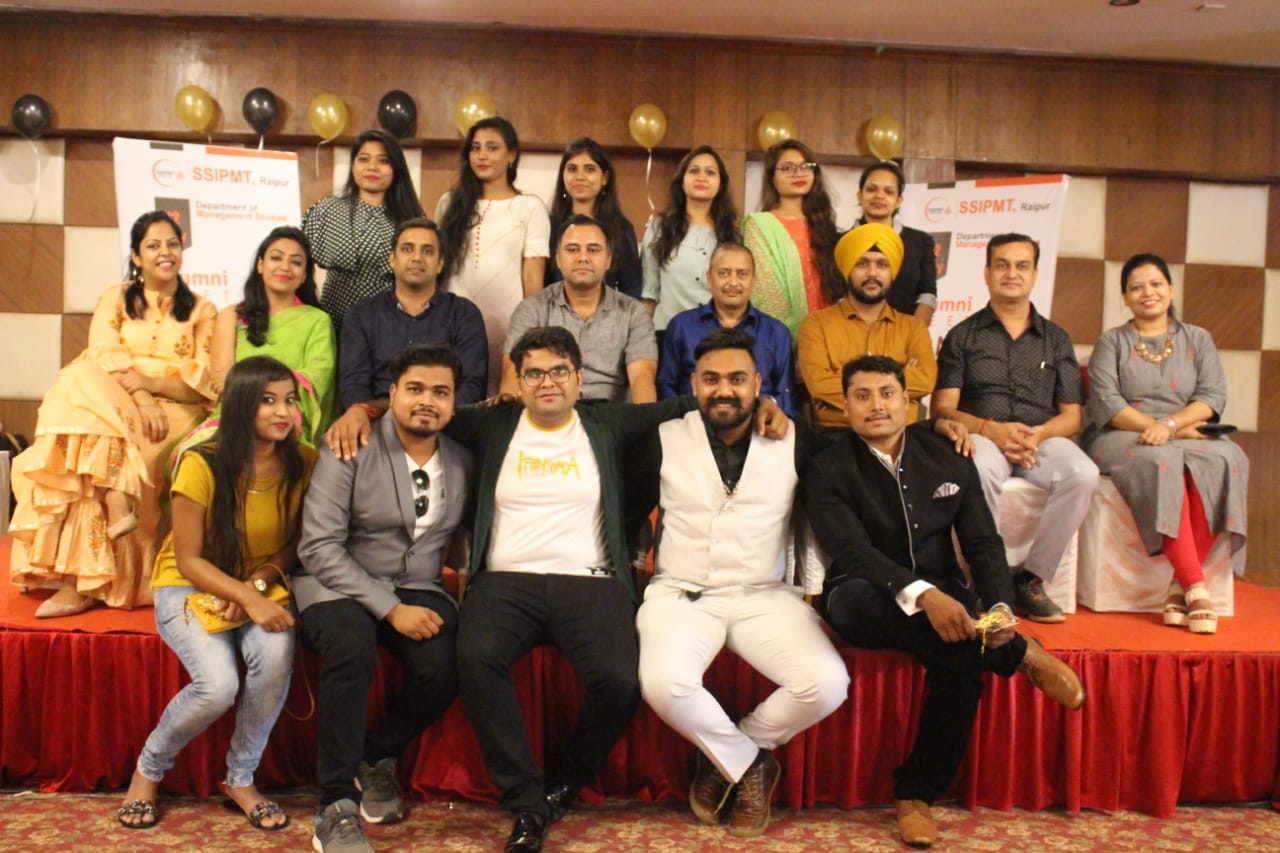 